Publicado en 28003 el 19/01/2013 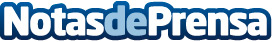 Team Building en Buitrago: Factor Team Building por Eventos de AutorTeam Building en Buitrago realizado por la empresa de actividades "Eventos de Autor".  Los empleados de la multinacional financiera pudieron disfrutar de la suite de actividades "Factor Team Building" diseñadas, producidas y realizadas por Eventos de Autor.Datos de contacto:Javier García91.534.48.06Nota de prensa publicada en: https://www.notasdeprensa.es/team-building-en-buitrago-factor-team-building-por-eventos-de-autor Categorias: Marketing http://www.notasdeprensa.es